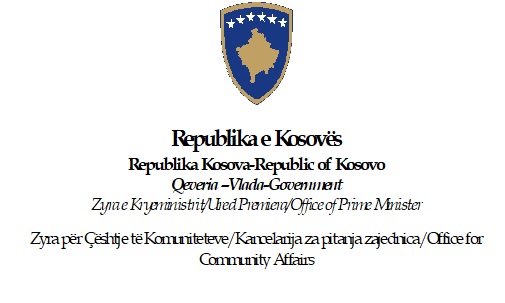 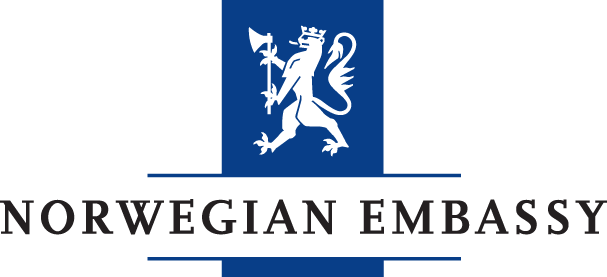 Në përputhje me marrëveshjen e nënshkruar për bashkëpunim në projekt ndërmjet Zyrës për Çështje të Komuniteteve dhe Ambasadës së Mbretërisë së Norvegjisë me titull “KOS-18/0018, Mbështetje për Zyrën për Çështje të Komuniteteve,” Zyra për Çështje të Komuniteteve shpall:KOKURS PËR POZITËNNDIHMËS I KRYESUESIT/ES TË KOMISIONIT PËR TË DREJTAT E NJERIUT, BARAZINË GJINORE, PERSONAT E ZHDUKUR DHE PETICIONETHistorikuRezultatet e pritshme nga Projekti janë si në vijim:Efektet e planifikuara në shoqëri janë:NdikimiLehtësimi i integrimit dhe bashkëpunimit ndërmjet komuniteteve në Kosovë dhe kontributi në ofrimin e mundësive të barabarta për të gjithë qytetarët, pavarësisht përkatësisë së tyre etnike. Efektet e planifikuara për grupin e synuar të Projektit janë:RezultatiIntegrimi i katër komunave veriore në sistemin institucional të Kosovës duke i adresuar nevojat e komuniteteve lokale pakicëOfrimi i mundësisë për praktikë për studentët nga komunitetet pakicë në institucionet publike dhe private të Kosovës dhe OJQGrupi i synuar janë komunitetet pakicë në KosovëAsistenti do të angazhohet drejtpërdrejt në Parlamentin e Kosovës, Komisionin për të drejtat e njeriut, barazinë gjinore, personat e zhdukur dhe peticionet.Kushtet e konkursit:Të paktën Arsimi i mesëmTë paktën tre vjet përvojë pune në fushën e administratësNjohja e të dy gjuhëve zyrtare të Republikës së KosovësShkathtësi të zhvilluara organizative dhe komunikueseSistematizëm dhe precizitet në punëQasje proaktive në zgjidhjen e problemeveNivel i përparuar i përdorimit të paketës MicrosoftPërgjegjësitë dhe obligimet:Punët administrativeKomunikimi me institucionet shtetërore dhe ndërkombëtareShkrimi i raportit mbi aktivitetet e KomisionitKrijimi dhe mirëmbajtja i bazës së të dhënave të KomisionitKomunikimi me palët e interesitVendosja dhe mirëmbajtja e marrëdhënieve me akterët përkatës të Qeverisë së Kosovës lidhur me nevojat e KomisionitDetyra dhe obligime të tjera të caktuara nga Kryesusesi i KomisionitDokumentacioni i nevojshëm:Letërnjoftim i vlefshëm i lëshuar nga Ministria e punëve të brendshme e Republikës së KosovësDëshmi e arsimimitBiografia e punës (CV)Dokumente të tjera që vërtetojnë përmbushjen e kushteve të konkursitData e pritshme e fillimit: Dhjetor 2020Data e përfundimit të detyrës: Dhjetor 2021Ftohen të gjithë kandidatët e interesuar të paraqesin letër motivuese, një CV aktuale dhe referenca për aplikantin. Nëse referencat nuk janë të disponueshme për paraqitjen fillestare, ato do të kërkohen nëse kandidati vendoset në listën e ngushtë.Ftohen të gjithë kandidatët e interesuar të paraqesin CV-në e tyre me të paktën dy referenca në e-mail adresën:zck-kpz-grants@rks-gov.net. Ju lutemi shkruani në ''subject'' titullin e pozitës.Vetëm aplikantët e përzgjedhur në listën e ngushtë do të informohen për rezultatin e aplikimit të tyre në kohën e duhur.
Aplikimet e pranuara pas përfundimit të afatit të aplikimit nuk do të merren parasysh.
Aplikantët që nuk janë në përputhje me udhëzimet e mësipërme të aplikimit ose nuk i plotësojnë kërkesat thelbësore të specifikuara në këtë Konkurs nuk do të merren parasysh. Politikat e ZÇK-së dhe rregullorja e brendshme paraqesin një garanci të mëtejshme për mundësi të barabarta dhe nivel të lartë të paanësisë gjatë procesit të rekrutimit. Të gjithë kandidatët duhet të jenë të sigurt se ata do të vlerësohen vetëm në kapacitetet e tyre që kanë të bëjnë me nevojat e projektit.Afati për aplikim për dorëzimin e aplikacioneve është 20 nëntor 2020 dhe do të zgjasë për 5 ditë.